Отчет о проведении «Недели химии в школе»Программа проведения «Недели химии в школе»10.02.2014г. – открытие «Недели», проведение старшеклассниками занимательных опытов для младших классов11.02.2014г. – викторина «Что? Где? Когда?» для учащихся 10 классов13.02.2014г. – открытый урок в 8 классе по теме: «Типы химических реакций»14.02.2014г. – внеклассные мероприятия для 9 класса «Суд над углекислым газом»15.02.2014г. – закрытие «Недели», химический КВН для 8,9 и 10 классов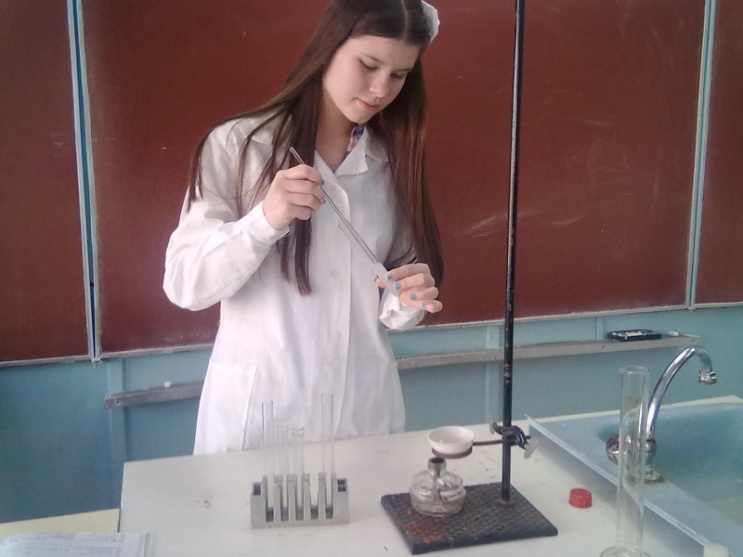 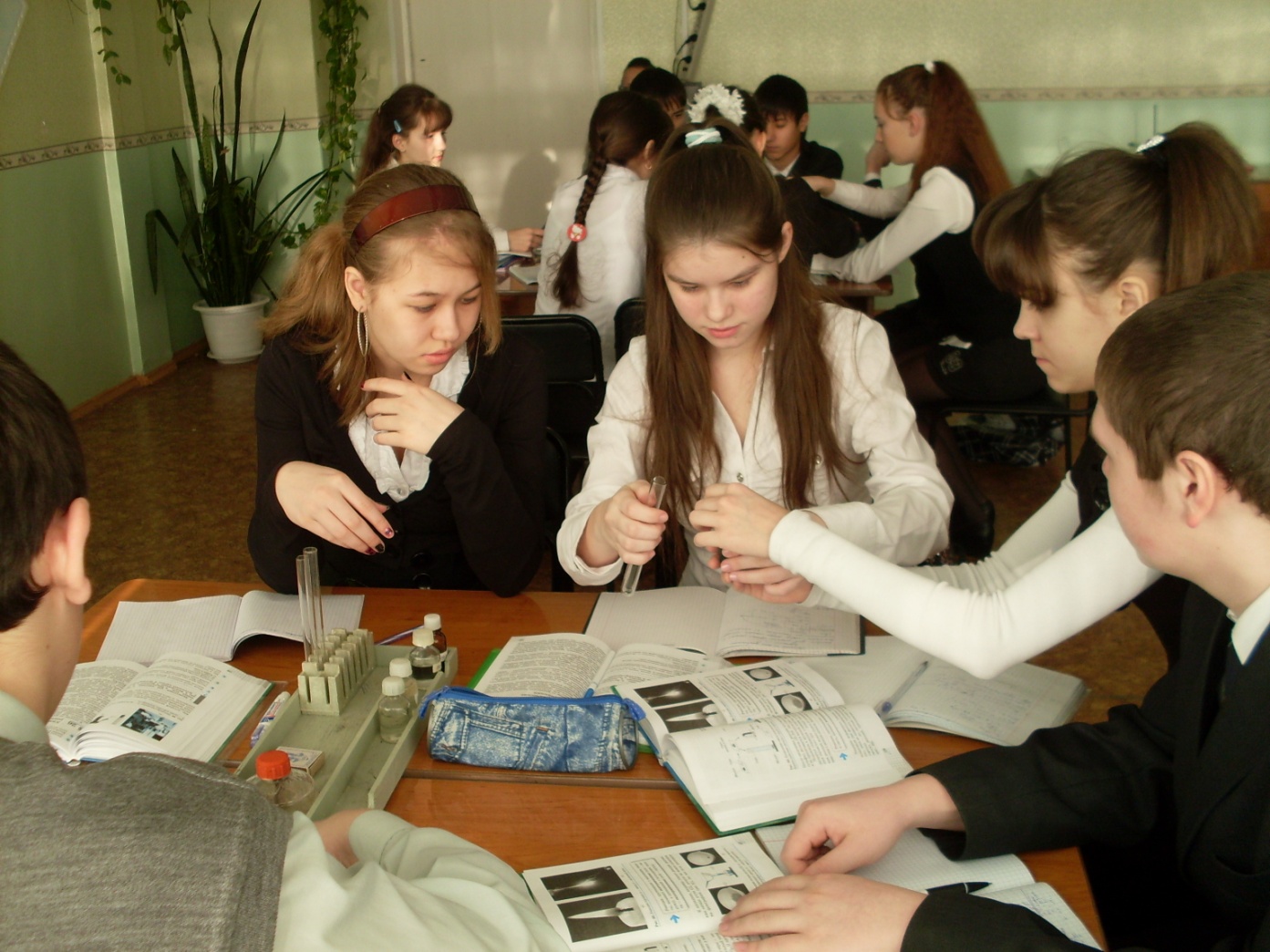 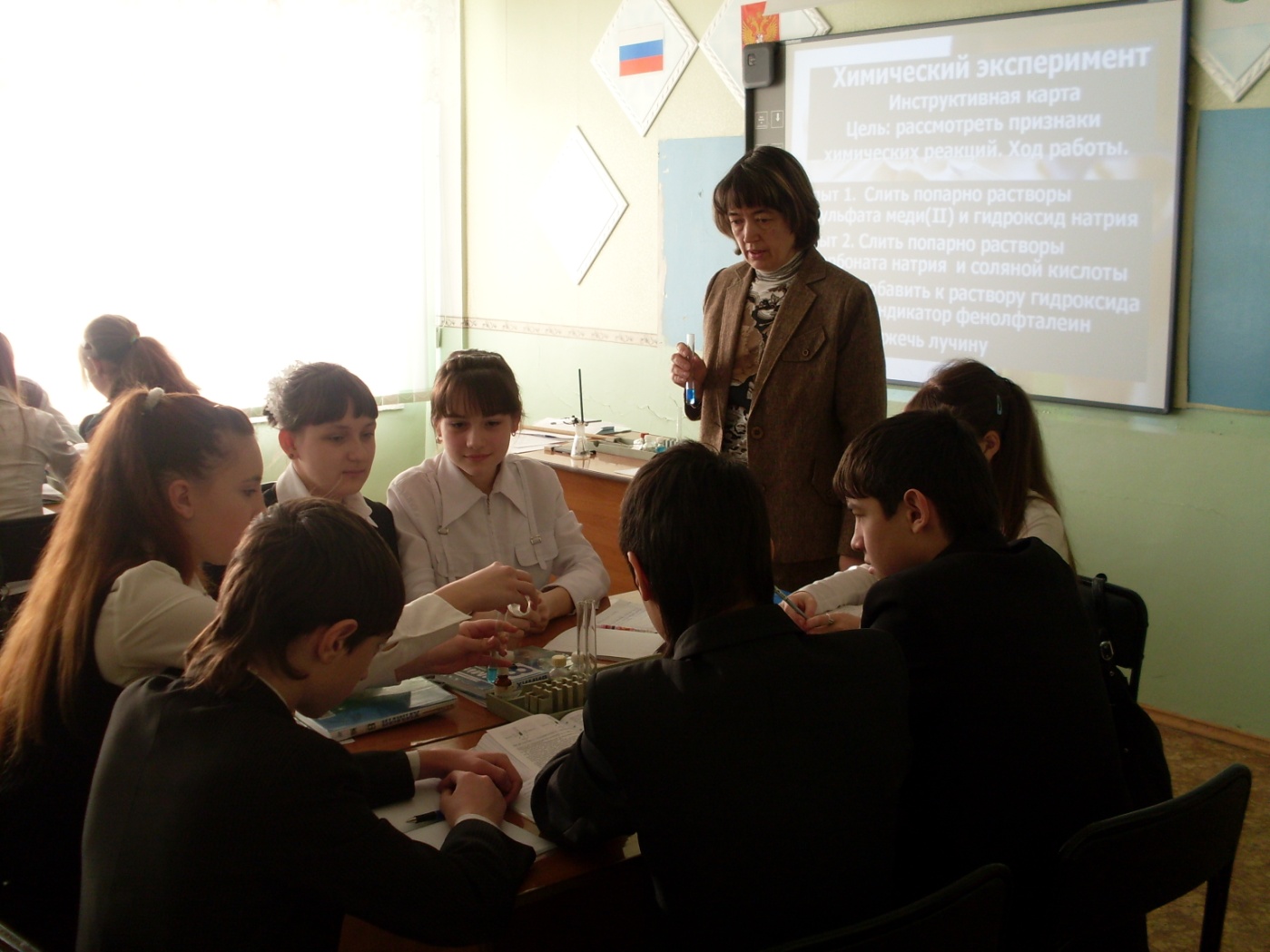 Итоги проведения «Недели химии в школе» В ходе различных мероприятий «Недели химии в школе» участники проявили неподдельный интерес к предмету химии в целом и, особенно, к ее экспериментальной части. Также старшеклассники попробовали себя на педагогическом поприще, передавая свой опыт освоения непростой науки – химии – подрастающему  поколению.№№Наименование образовательного учрежденияФ.И.О. директора, адрес, к.тел., эл.адресСроки проведения «Недели химии в школе»Количество учащихся, принявших участие в мероприятиях «Недели»1МБОУ СОШ №28Хайрутдинова Асия Равиловна, Мира, 45, т.:34-47-28, school28n-kamsk@mail.ru10.02-15.02.2014г.170 чел.